DEŇ BEZ ÁUT (1. ročník ZŠ)Zakrúžkuj akým dopravným prostriedkom si prišiel do školy. Iné nakresli.Najčastejšie som do školy prišiel (nakresli): Ktorý typ dopravy je podľa teba najekologickejší? Pomenuj ho a zdôvodni.Do každého vagónu nakresli, ako vieš pomôcť Zemi tým, že budeš využívať ekologickú dopravu. 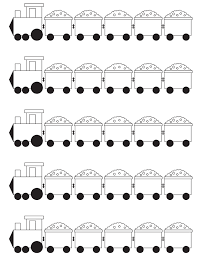 pondelok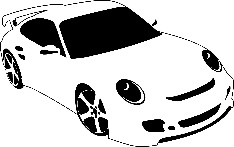 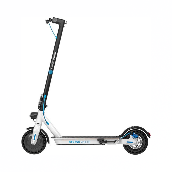 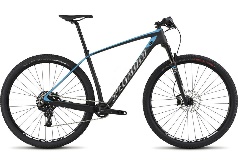 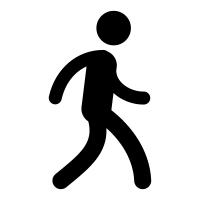 inéutorokinéstredainéštvrtokinépiatokiné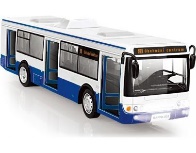 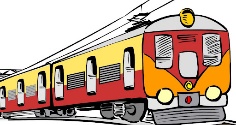 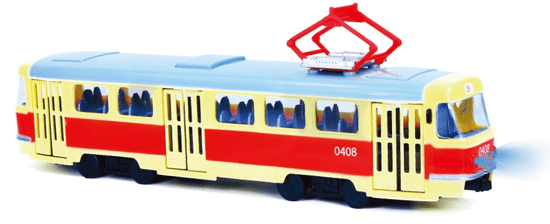 